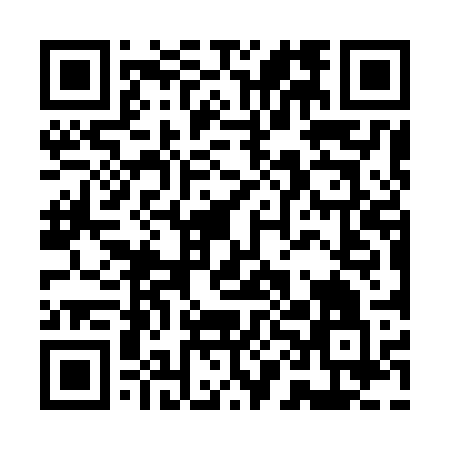 Ramadan times for Arisaig House, UKMon 11 Mar 2024 - Wed 10 Apr 2024High Latitude Method: Angle Based RulePrayer Calculation Method: Islamic Society of North AmericaAsar Calculation Method: HanafiPrayer times provided by https://www.salahtimes.comDateDayFajrSuhurSunriseDhuhrAsrIftarMaghribIsha11Mon5:045:046:4912:334:166:196:198:0412Tue5:015:016:4612:334:186:216:218:0613Wed4:584:586:4312:334:206:236:238:0914Thu4:554:556:4012:324:216:256:258:1115Fri4:524:526:3812:324:236:276:278:1316Sat4:494:496:3512:324:256:306:308:1617Sun4:464:466:3212:314:276:326:328:1818Mon4:434:436:3012:314:286:346:348:2019Tue4:404:406:2712:314:306:366:368:2320Wed4:374:376:2412:314:326:386:388:2521Thu4:344:346:2112:304:336:406:408:2822Fri4:314:316:1912:304:356:426:428:3023Sat4:284:286:1612:304:376:446:448:3324Sun4:254:256:1312:294:386:476:478:3525Mon4:224:226:1112:294:406:496:498:3826Tue4:184:186:0812:294:426:516:518:4127Wed4:154:156:0512:284:436:536:538:4328Thu4:124:126:0212:284:456:556:558:4629Fri4:094:096:0012:284:476:576:578:4930Sat4:054:055:5712:284:486:596:598:5131Sun5:025:026:541:275:508:018:019:541Mon4:594:596:521:275:518:048:049:572Tue4:554:556:491:275:538:068:0610:003Wed4:524:526:461:265:548:088:0810:024Thu4:494:496:431:265:568:108:1010:055Fri4:454:456:411:265:578:128:1210:086Sat4:424:426:381:255:598:148:1410:117Sun4:384:386:351:256:018:168:1610:148Mon4:354:356:331:256:028:188:1810:179Tue4:314:316:301:256:038:208:2010:2010Wed4:274:276:271:246:058:238:2310:23